Załącznik nr 1….……………………………..……(pieczęć nagłówkowa organizatora)................1413....(pozostałe oznaczenia zgodne 
z instrukcją kancelaryjną jednostki)Dokumentacja zgłoszeniowa(karty skierowania)Szkolenia ……………………………………………….….…prowadzonego w okresieod ……………………..………….………. r.  do ………………………...…… r.Załącznik nr 1aStrona pierwsza.................................................                                                                                   ……………………..……..……. , dnia …………………..…….(pieczątka nagłówkowa jednostki zgłaszającej)					               (miejscowość)	                      (dzień-miesiąc-rok)KARTA SKIEROWANIAnaSzkolenie…………………………………………………………………………………………(nazwa szkolenia)organizowane przez …………………………………………………………………………………....……….……… (nazwa jednostki organizującej szkolenie, adres)w terminie ………………………………………………………………………………………………....….………DANE SŁUCHACZAImię i nazwisko …………………………………………………..……………………….………………………………............………………………………Data urodzenia …………………………………………………………………………………………………………………………...........….………..…….Jednostka ochrony ppoż.………..………………………., powiat …………….……………………, gmina ……….………………………………..Oświadczam, że kierowany/-a:spełnia wymagania określone w programie szkolenia,posiada zaświadczenie lekarskie o braku przeciwskazań do udziału w szkoleniu podstawowym przygotowującym do bezpośredniego udziału w działaniach ratowniczych lub posiada zaświadczenie lekarskie orzekające zdolność do bezpośredniego udziału w działaniach ratowniczych zgodnie z obowiązującymi przepisami prawnymi w tym zakresie ważne na czas szkolenia;posiada ubezpieczenie od następstw nieszczęśliwych wypadków ważne na czas szkolenia,został/a wyposażony/a w umundurowanie i sprzęt, które posiadają aktualne świadectwa dopuszczenia do użytkowania w jednostkach ochrony przeciwpożarowej, są sprawne, spełniają wymogi zgodne z wytycznymi producenta i posiadają aktualny czasookres użytkowania na czas trwania szkolenia.…....………………………………					................…………........…………………….…………….……….	(miejscowość, data)						        (imię i nazwisko, pieczęć 
						                   komendanta  gminnego ochrony przeciwpożarowej/reprezentanta zarządu OSP)Załącznik nr 1a Strona drugaOŚWIADCZENIE OSOBY KIEROWANEJ NA SZKOLENIEJa niżej podpisany/a potwierdzam poprawność moich danych osobowych zawartych w karcie skierowania oświadczam, że zgodnie z art. 14 ust. 1 i 2 ogólnego Rozporządzenia Parlamentu Europejskiego i Rady (UE) 2016/679 z dnia 27 kwietnia 2016 r. w sprawie ochrony osób fizycznych w związku z przetwarzaniem danych osobowych i w sprawie swobodnego przepływu takich danych oraz uchylenia dyrektywy 95/46/WE (RODO), zostałem zapoznany z klauzulą o następującej treści: KLAUZULA INFORMACYJNA* Administratorem przetwarzającym Pani/Pana dane osobowe jest: Komendant Szkoły/Wojewódzki/Powiatowy Państwowej Straży Pożarnej w ………….. (adres ……………., 
tel. …………………….., fax. …………………….., e-mail: ………………………………….). W Szkole/Komendzie …………………… Państwowej Straży Pożarnej w …………………. wyznaczony został Inspektor Ochrony Danych: (adres ……………, tel. …………….., fax. …………….., e-mail: …………………….).Pani/Pana dane osobowe są przetwarzane na podstawie art. 6 ust. 1 lit. e) RODO  w związku z art. 10 ust. 1 pkt 5, art. 12 ust.5 pkt 14 oraz art. 13 ust.6 pkt 15 ustawy z dnia 24 sierpnia 1991 r. 
o Państwowej Straży Pożarnej  w celu przeprowadzenia procesu kształcenia w trakcie szkolenia strażaka ochotniczych straży pożarnych.  Administrator przetwarza dane osobowe osób uczestniczących w szkoleniu wyłącznie w celu podanym powyżej. Odbiorcą danych mogą być inne organy na mocy przepisów odrębnych ustaw, zespoły egzaminacyjne wyznaczone przez komendę wojewódzką właściwą dla organizatora szkolenia oraz podmioty świadczące usługi dla administratora na zasadzie powierzenia danych osobowych. Pani/Pana dane osobowe pochodzą od podmiotu kierującego na szkolenie.Kategorie Pani/Pana danych osobowych niezbędnych w procesie realizacji szkolenia zostały określone we wzorze skierowania na szkolenie.Dane osobowe są przechowywane wyłącznie przez okres niezbędny do realizacji procesu szkolenia, 
a następnie – w celach archiwizacyjnych - przez czas określony w Jednolitym Rzeczowym Wykazie Akt dla jednostek organizacyjnych PSP. Przysługuje Pani/Panu prawo do żądania od administratora dostępu do treści swoich danych, ich sprostowania, ograniczenia przetwarzania, wniesienia sprzeciwu wobec przetwarzania. Wniesienia skargi do organu nadzorczego, którym jest Prezes Urzędu Ochrony Danych Osobowych 
z siedzibą w Warszawie, przy ul. Stawki 2, 00-193 Warszawa,  jeżeli uzna Pani/Pan, że przetwarzanie narusza przepisy RODO. Pani/Pana dane osobowe nie będą przekazywane do państwa trzeciego lub organizacji międzynarodowej. Podanie danych osobowych Komendantowi Szkoły/Wojewódzkiemu/Powiatowemu  Państwowej Straży Pożarnej jest warunkiem niezbędnym w procesie szkolenia, a konsekwencją ich niepodania jest brak możliwości zakwalifikowania na szkolenie.Przetwarzanie podanych przez Panią/Pana danych osobowych nie będzie podlegało zautomatyzowanemu podejmowaniu decyzji, w tym profilowaniu, o którym mowa w art. 22 ust. 1 i 4 RODO.  ……………......………....…………....		                                  		    ……………………………………............         (miejscowość, data)				 	               		                       (podpis składającego oświadczenie)Załącznik nr 2……………………………………(pieczęć nagłówkowa organizatora)..............1433...........(pozostałe oznaczenia zgodne 
z instrukcją kancelaryjną jednostki)DOKUMENTACJASzkolenia ……………………………………………………prowadzonego w okresieod ……………………..………….………. r.  do ………………………...…… r.Dokumentacja zawiera:Rozkaz/ decyzja/ zarządzenie organizatora o rozpoczęciu szkoleniaEwidencję słuchaczyPlan/ realizacja zajęć dydaktycznychListę obecności Protokół z przeprowadzonego egzaminu/ egzaminu poprawkowego:rozkaz/ decyzja/ zarządzenie organizatora w sprawie powołania komisji egzaminacyjnej,wyniki egzaminu,wzór testu egzaminu zadania z egzaminu teoretycznego;opis założeń/ scenariuszy do egzaminu praktycznego. 									LICZBA SŁUCHACZYNUMER SZKOLENIA									      ……………….…………      ……………….…………KIEROWNIK SZKOLENIA							LICZBA ABSOLWENTÓW     …………………………..								      ……………….…………….……………………………..……                (pieczęć nagłówkowa organizatora)EWIDENCJA SŁUCHACZYSzkolenia …………………prowadzonego w terminie od ………….. r.  do ………….. r.Zatwierdził ..............................................		(pieczęć i podpis organizatora szkolenia)....................................................           (pieczęć nagłówkowa organizatora)PLAN/REALIZACJAZAJĘĆ DYDAKTYCZNYCHPlan/ Realizację zajęć dydaktycznych pod względem kompletności programu nauczania sprawdził kierownik szkolenia 			.............................................		          (podpis)* w przypadku zajęć praktycznych, realizowanych w komorach dymowych i symulatorach, wpisać dane instruktora realizującego zajęcia.** wyjaśnienie przyczyn zmiany planu zajęć dydaktycznych (zmiana godzin realizacji zajęć, zmiana prowadzącego zajęcia itp.)..............................................................	(pieczęć nagłówkowa organizatora)LISTA OBECNOŚCI* Szkolenia …………………prowadzonego w terminie od ………….. r.  do ………….. r.Zweryfikował kierownik szkolenia ..............................................			(podpis)* Dokumentować według oznaczenia: nieobecność „-”, obecność „ ”(puste pole), spóźnienie „S” dopuszczalne nadpisanie znaku „-”.Wstawianie symboli na liście obecności dokonujemy tylko i wyłącznie pismem odręcznym.Strona pierwsza
....................................                                                        				 ............................. dnia  ................................r. 
   (pieczątka nagłówkowa organizatora)						         (miejscowość)	              (dzień-miesiąc-rok)
PROTOKÓŁ Z NIE* PRZEPROWADZONEGO EGZAMINU/ EGZAMINU POPRAWKOWEGO*Szkolenie...................................................................................................................................................						( nazwa szkolenia )
w którym uczestniczyło ............................słuchaczy
			( liczba )
przeprowadzone w .....................................................................................................................................
				(nazwa organizatora szkolenia)w okresie od .................................... r. do ....................................... r.
według programu szkolenia ........................................................................................................................
						( nazwa programu, data zatwierdzenia )Do przeprowadzenia egzaminu powołano komisję egzaminacyjną, na podstawie  
rozkazu/decyzji/zarządzenia* nr ............... z dnia ........................ r.wydanego/wydanej przez ........................................................................................................................Skład komisji egzaminacyjnej:
Przewodniczący .......................................................................................................................................
					(stopień, imię i nazwisko)Zastępca przewodniczącego ....................................................................................................................				(stopień, imię i nazwisko)Członkowie ...............................................................................................................................................
				 ...................................................................................................................................................................
...................................................................................................................................................................
Forma** i termin egzaminu/egzaminu poprawkowego*:Egzamin teoretyczny, .....................................r.                   ( data )Do egzaminu dopuszczono ..................... słuchaczy  				( liczba )Do egzaminu nie dopuszczono ..................słuchaczy 				   ( liczba )
Komisja egzaminacyjna stwierdziła, że egzamin teoretyczny zdało ................ słuchaczy.                 Egzamin praktyczny, .....................................r.			             ( data )Do egzaminu dopuszczono ..................... słuchaczy  				( liczba )Do egzaminu nie dopuszczono ..................słuchaczy 				    ( liczba )
Komisja egzaminacyjna stwierdziła, że egzamin praktyczny zdało ................ słuchaczy.                 
                                                                                                                     			        	     ( liczba )* niewłaściwe skreślić** w przypadku szkoleń kończących się jedynie egzaminem teoretycznym stawiamy kreski w rubrykach dotyczących egzaminu praktycznego*** w przypadku odstąpienia od egzaminu rubryki dotyczące egzaminu teoretycznego i praktycznego należy przekreślić.Strona druga
Wnioski komisji egzaminacyjnej (ew. przyczyny nieprzeprowadzenia egzaminu):
................................................................................................................................................................................................................................................................................................................................
................................................................................................................................................................
................................................................................................................................................................
................................................................................................................................................................................................................................................................................................................................

         Pozostałe osoby ze składu                                	          Przewodniczący/ Zastępca przewodniczącego* 
         komisji egzaminacyjnej                                   			 komisji egzaminacyjnej

								  ...........................................
                                                                                                                                                                                                 		                ( stopień, imię i nazwisko)


dnia ........................................... r.	Załącznik do protokołu stanowią:rozkaz/ decyzja/ zarządzenie organizatora w sprawie powołania komisji egzaminacyjnej,arkusz wyników egzaminu,wzór testu egzaminu (zadania z egzaminu teoretycznego, opis założeń/ scenariuszy do egzaminu praktycznego.* niewłaściwe skreślić......................................................	(pieczęć nagłówkowa organizatora)WYNIKI EGZAMINU*   Pozostałe osoby ze składu					Przewodniczący/ Zastępca przewodniczącego***     komisji egzaminacyjnej					        	     komisji egzaminacyjnej........................................................                       
                      ( stopień, imię i nazwisko)dnia ........................................... r.	* Należy wpisać: kolumny 3,4 stosownie do formy egzaminu** Stosujemy skalę zaliczył/a – nie zaliczył/a*** niepotrzebne skreślićZałącznik nr 4 Strona pierwsza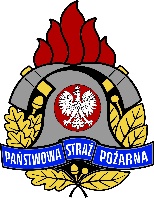 Strona drugaZałącznik nr 4 ...............................................		    			    (pieczęć nagłówkowa organizatora)..............1462...........(pozostałe oznaczenia zgodne 
z instrukcją kancelaryjną jednostki)EWIDENCJA I POTWIERDZENIE WYDANYCH ZAŚWIADCZEŃSzkolenia …………………Zaświadczenia podpisał ...............................................................		 (stanowisko stopień, imię i nazwisko) 	Załącznik nr 5Karta wyszkolenia strażaka OSPImię i nazwisko     ………………………………………………………… Data urodzenia ……………………………………………………….
Ochotnicza Straż Pożarna w 	………………………………….…………..……. *			………………………………….…………..……. *   .............................................................							         (data wstąpienia)			………………………………….…………..……. *   .............................................................*  w przypadku zmiany jednostki OSP, należy podać nową nazwę i datę wstąpieniaLp.Nazwisko 
i imięData urodzeniaNazwa OSPPowiat1.2.3....Plan zajęć dydaktycznychPlan zajęć dydaktycznychPlan zajęć dydaktycznychPlan zajęć dydaktycznychPlan zajęć dydaktycznychRealizacja zajęć dydaktycznychRealizacja zajęć dydaktycznychDataGodzinyod - doLiczba godzinT/PNumer tematu z programu szkoleniaStopień, imię i nazwisko wykładowcy, instruktora*Podpis wykładowców i instruktorówUWAGI**1234567Lp.DataLiczba opuszczonych godzinLp.nr tematuImię i nazwisko słuchaczaLiczba opuszczonych godzin123...Lp.Nazwisko i imięTeoria**Praktyka**Ocena ogólna**12345123...Lp.Nazwisko 
i imięData 
i miejsce urodzeniaData szkoleniaNr zaświadczeniaPodpis odbierającego1.2.3.... Lp.Nazwa szkoleniaTermin szkoleniaOrganizatorNumer zaświadczeniaPodpis  
naczelnika OSP1.2.…